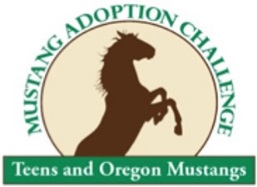 2020 Adult TIP Showcase Event Managed by Teens and Oregon Mustangs, LLC Sponsored by MHF, Coastal Farms and BLMc/o: FitzGerald Farms www.fitzfarms.com8490 NW Moores Valley Road Yamhill, OR 97148 Contact: Erica FitzGerald  503-702-5359 Email: teensandoregonmustangs@gmail.com APPLICATIONS due by April 8th, 2020 at 8:00 PM to FitzGerald Farms, Yamhill, OR. Notification of acceptance on or before April 8th, 2020 by email. Horse pick up: Saturday, May 9th, 2020 location TBD. Competition Move In: Friday, August 21th, 2019 by 7pm; Yamhill County Fairgrounds – McMinnville, OR  Competition: August 21st – 22nd, 2020  PLEASE CHECK YOUR CALENDARS NOW for these dates. This competition is open for ALL trainers in good standing to compete in MHF Sanctioned or Sponsored Events. Competition in previous MHF Sanctioned / Sponsored Event (e.g. Mustang Million®(MM), Extreme Mustang Makeover® (EMM), MHF TIP® program, Teens and Oregon Mustangs, or WA YAY program) is not required.  This is a 2020 program managed by Teens and Oregon Mustangs, LLC and sponsored in partnership with MHF and the BLM. TRAINER APPLICATION Incomplete applications will not be accepted. Teens and Oregon Mustangs, LLC is not responsible for lost/misdirected applications. Name: _________________________________________________________________________________Mailing Address: _________________________________________________________________________City:______________________________  State: ___________________  Zip: ____________________*Birthdate:  ______________________         	   Male           Female*Physical Address: __________________________________________________________________________*Phone: __________________________ * Emergency Contact #/Relation: _____________________________*Email Address: ____________________________________________________________________________Website/Blog (business/ranch if available): _________________________________________________*MANDATORY INFORMATION             			 Adult T-Shirt Size: ____________________Age: ________________ Trainers must be 18 years of age or older and out of high school at the time of application to enter the competition.Questionnaire:  All questions must be completed.Please feel free to use the reverse side and/or additional pages if necessary. Teens and Oregon Mustangs, LLC may complete a criminal background check on all applicants. Have you ever been accused or convicted of animal or human abuse/neglect/cruelty?  	  	If yes, explain:  	  Have you previously applied for the Extreme Mustang Makeover or the Mustang Heritage Foundation 	Trainer Incentive Program?   	If yes, when?  	 How many years have you trained horses?   	. What have you specialized in: _____________________________________________________________________________________________________________________________________________________________________Are you a professional trainer or have you received compensation for training?   	 Have you trained an untamed Mustang received directly from the BLM (not a Mustang that had previous gentling or training)?   ________	  Do you compete in horse-related events?  	If yes, which disciplines/breeds do you compete in? ________________________________________________________________________________________________________________________________________________________________________________Have you won awards and/or recognition in these disciplines?  	If yes, please list:  	 Do you or a family member own the facility where you will be training the Mustang?    	  If not, what is the address of the facility where your Mustang will be trained? Do you plan on adopting your Mustang at the conclusion of this event?   Y   /  N / Not Sure yetI would like a Three Strike horse (this means that the horse has been offered up for adoption three previous times and failed to be successfully adopted).    Y / N        I would prefer to purchase my event horse under the sale authority program instead of adopting.  I understand that purchasing this animal would transfer ownership to me at the time the animal is picked up.              Initials _______________Reference forms are included in this application. Your application will not be considered until our office receives two completed reference forms, which are due at the time your application is submitted. Please list the two individuals (not family members) who will be used as your references, including their email and daytime phone number so that we may contact them regarding their comments. INCLUDE a headshot photo of yourself to be used for promotional purposes. You must send a digital photo on a disc, photograph or email it to teensandoregonmustangs@gmail.com. If you email your photo you must include the trainer name and the location of the event in the body of the email. Photo must be received before application will be considered before the application deadline. INCLUDE a short 3-5 sentence personal biography to be used for promotional purposes. Biography must be received before application will be considered. INCLUDE a short 3-5 sentence paragraph on why you feel you should be selected for this competition, and how you will be able to help a youth trainer. COMPLETE and SUBMIT the attached: 1) Facility Form, 2) Humane Statement, 3) BLM Application How did you hear about the 2020 TIP Showcase Event Managed by Teens and Oregon Mustangs, LLC (family/friend, website, publication, etc.): I, _______________________ if selected as a trainer, will commit to the full training and care of the horse I am given for the competition if selected.  I agree that my horse will remain at the Linn County Fairgrounds for the full duration of the event until I am released according to the Teens Board criteria.  I am responsible for caring for my own horse during the entire event.  I fully understand that I will have the option to adopt/keep the horse at the culmination of the event for the price of the $25 BLM title transfer fee.  IF I’m not adopting my horse, it will be sold/adopted during the live public auction where $100 of the sale will be distributed to Teens and Oregon Mustangs (includes BLM Title Transfer Fee).  The remainder of the sale price will be paid directly to the trainer through Teens and Oregon Mustangs. Applicant Signature _______________________________  Date: ___________________ By signing below I am stating that I am aware and in agreement that participation in this event is by invitation only and therefore, the Board of Teens and Oregon Mustangs, LLC has the unqualified right to determine eligibility and can, at any time, remove a contestant from a program or competition for any or no reason at all. I am also stating that all questions above have been answered honestly and that I have read, agree with and will adhere to the published 2020 TIP Showcase Rules and Regulations. If the horse that I trained does NOT get adopted at the conclusion of the Event (Auction), then I will continue to feed, house, and work with the horse for up to 90 days while working to find the horse an adoptive home with assistance from Teens and Oregon Mustangs, LLC. At the end of this time, if it does not have a home, I will return it to Yamill, OR to Erica FitzGerald. 	Applicant’s Signature:  	Date:    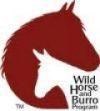 TIP Showcase Event Managed by Teens and Oregon Mustangs, LLC 2020 TIP SHOWCASE AND BLM FACILITY REQUIREMENT FORM 	Trainer Name:  Phone:  	SSN:  	Driver’s License:  	 	State: _____Birthdate:   	  (SSN, DL and DOB info is required for BLM facility approval) Question 1:  Describe your facility and transportation 	a) 	Corral 	Dimension:  Length: 	 	Width:  	 Height of Corral:   	  Gate Height:  	Materials used in Corral:  	Materials used in Gate:   	 	b) 	Shelter 	Maximum Height: 	Minimum height: 	Gate height:  	Gate width:   	  	Materials used in Shelter:    	 	 	   	Attached to corral?  Yes           No            If not attached, how is it  accessible   	 	  	c) 	Feed 	Type of hay or pasture:  	How much per day:   	  	Supplemental feed:   	 	d) 	Water 	Tank capacity (gallons): Automatic water  - Y  N  Source of water: Well 	City   	 	Other: Describe:   	 	 	  	e) 	Trailer 	Brand name and year (if known):   	 	  	Capacity (number of animals):   	 	Type: Stock 	Slant 	Other (describe)   	 Number of rear doors: Ramp – Y,  N  Rear doors:  Full height, Half height, ¾ height. 	Homemade: Describe:  	 	  *** Horses are normally not loaded into a trailer with a ramp. 	Direction to facility:   	 Physical Address: Mustang Heritage Foundation Humane Treatment Policy Every Mustang and all animals shall, at all times, be treated humanely and with dignity, respect and compassion. Any participant using abusive or excessive training techniques or being inhumane to a Mustang in his/her care (determined excessive or abusive by a panel assigned by the Mustang Heritage Foundation and consisting of a panel of licensed equine veterinarian(s) and/or respected horse industry professionals) may be removed from the contest and/or all future contests and training programs. If a participant’s horse enters the contest or if the trainer/participant at any time presents a horse with questionable training/care related injuries (determined excessive or abusive by a panel assigned by the Mustang Heritage Foundation and consisting of a panel of licensed equine veterinarian(s) and/or respected horse industry professionals) the participant may be removed from the contest and/or all future contests and training programs. The following list includes but is not limited to examples of unacceptable behavior and training techniques: No horse appearing to be emaciated, drawn or injured may be exhibited. Use of or evidence of inhumane training techniques or methods such as striking horse with objects, excessive spurring and/or excessive jerking of reins.   Any inhumane treatment that results in wounds. Additionally, the Mustang Heritage Foundation promotes and encourages the following examples of sound, compassionate, and successful training techniques and Mustang handling methods: 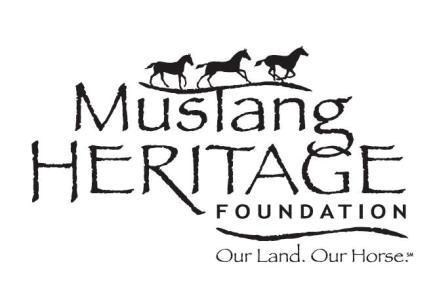 Horse and trainer exhibiting solid relationship based on respect and understanding A calm and willing partnership between horse and trainer, regardless of the obstacle or environmental challenge during competition or training phases Trainer maintains a credible level of dignity for the horse during all phases of training, competition, and repositioning if applicable. Trainers are expected to seek and employ methods of horsemanship in order to promote and encourage the positive relationship between horse and trainer. Training techniques should demonstrate a strong bond between horse and trainer Through my signature below, I certify that I have read and understand the Mustang Heritage Foundation Humane Treatment policy, and agree to abide by these principles as a participant in Mustang Heritage Foundation events. I also understand that should a determination be made (as outlined above) that I have violated any part of this policy, I may lose the privilege of competing at MHF-sponsored events, and may also lose the privilege of any future adoptions of Mustang horses. Name of Trainer (please print) 	Trainer’s Signature 	Date of Signature TRAINER REFERENCE FORM One Reference Form must be submitted with each application. If the individual providing the reference would like for the information to remain confidential, please feel free to seal the envelope and sign across the seal (or mail directly to FitzGerald Farms; 8490 NW Moores Valley Road; Yamhill, OR 97148 – due by April 8th, 2020 by 8:00PM PST at FitzGerald Farms) 	Name of Trainer Applicant:  	 	Trainer Applicant's Phone:  	 	Name of Reference:  	 	Ref. Phone 1:  	 	Ref. Email Address:  	 How long have you known this trainer? How often do you see this trainer ride or work horses? Do you feel that their facilities are suitable for working with a wild horse? Do you have any concerns about the horses in the care of this trainer? Would you recommend this trainer to people with unbroken or difficult horses? The next section is the official BLM application.   Applicant must be 18 years old or older.   The person listed on the BLM application must be present on Pickup day, May 9th, 2020. Be sure to sign all sections Draw a map to location where horse will be kept (from the nearest major highway) Draw a detailed layout of the corral and shelter where the horse will be kept. 